APLIKASI SENSOR LM 35 SEBAGAI ALAT PENGGERAK KIPAS DENGAN TAMPILAN LCD BERBASIS  MIKROKONTROLER ARDUINO UNO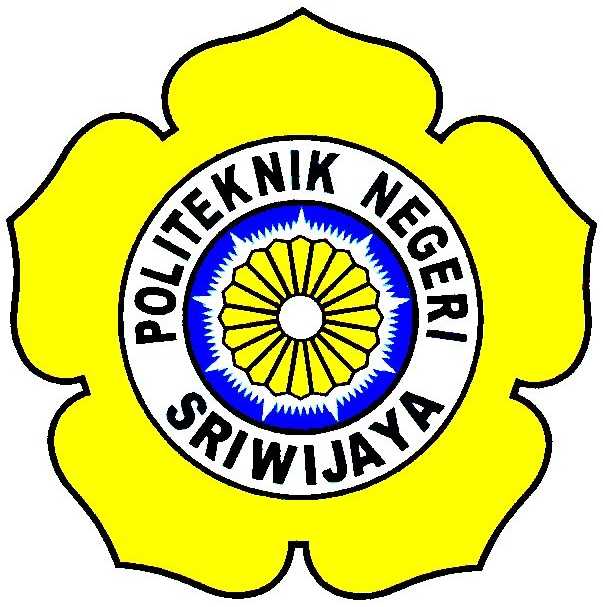 LAPORAN AKHIRDisusun sebagai salah satu syarat menyelesaikan Pendidikan Diploma III pada Jurusan Teknik Elektro Program Studi Teknik Elektronikaoleh :DINA DWI KURNIATI0611 3032 0199POLITEKNIK NEGERI SRIWIJAYA PALEMBANG2014LEMBAR PENGESAHANAPLIKASI SENSOR LM 35 SEBAGAI ALAT PENGGERAK KIPAS DENGAN TAMPILAN LCD BERBASIS  MIKROKONTROLER ARDUINO UNO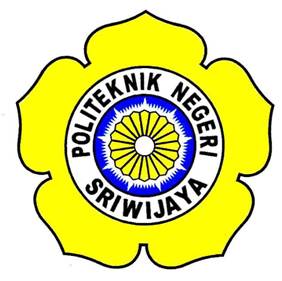 LAPORAN AKHIRDisusun sebagai salah satu syarat menyelesaikan Pendidikan Diploma III pada Jurusan Teknik Elektro Program Studi Teknik ElektronikaOleh :DINA DWI KURNIATI0611 3032 0199Pembimbing 1				         																	 Pembimbing 2Ir. Faisal Damsi, M.T.                                            Amperawan, S.T., M.T.NIP. 19630218 199403 1 001			          							NIP. 19670523 199303 1 002	Mengetahui,Ketua Jurusan 																							Ketua Program StudiTeknik Elektro																							Teknik Elektronika			Ir. Ali Nurdin, M.T.  																			Yudi Wijanarko, S.T., M.T.NIP. 19621207 199103 1 001														NIP. 19670511 199203 1 003PERNYATAAN KEASLIANSaya yang bertanda tangan dibawah ini:Nama								: Dina Dwi KurniatiNIM									: 0611 3032 0199Program Studi		: Teknik ElektronikaJurusan							: Teknik ElektroMenyatakan dengan sesungguhnya bahwa Laporan Akhir yang telah saya buat dengan judul “APLIKASI SENSOR LM 35 SEBAGAI ALAT PENGGERAK KIPAS DENGAN TAMPILAN LCD BERBASIS MIKROKONTROLER ARDUINO UNO” adalah benar hasil karya saya sendiri dan bukan merupakan duplikasi, serta tidak mengutip sebagian atau seluruhnya dari karya orang lain, kecuali telah disebutkan sumbernya.Palembang,     Juli 2014PenulisDina Dwi KurniatiMotto: Bersabarlah ketika dalam kesulitan dan bersyukurlah ketika dalam kenikmatan. Perbuatan apapun yang dilakukan dengan jujur akan membawa kebahagiaan dan keberkahan.  Kupersembahkan karya ini kepada: Ayahanda (Drs.Sihabuddin) dan ibunda (Dra. Magdalena) tercinta yang senantiasa mendoakan, memotivasiku serta mengharapkan keberhasilanku.Saudari-saudariku (Dina Rizki Amelia dan Dina Nurul Fadilah) yang mengharapkan keberhasilanku.Kakek dan nenekku tercinta (Alm. H. A. Rahman yusuf, Alm. Hj. Maisun, H. Mustofa husin, dan Hj. Masnuyah) yang selalu mendoakanku.Teman-teman seperjuanganku Agama dan almamaterku tercinta. ABSTRAKAPLIKASI SENSOR LM 35 SEBAGAI ALAT PENGGERAK KIPAS DENGAN TAMPILAN LCD BERBASIS MIKROKONTROLER ARDUINO UNODINA DWI KURNIATISeiring dengan perkembangan teknologi sekarang ini, mendorong pula   perkembangan pola pikir manusia untuk menciptakan suatu perangkat yang dapat memudahkan pekerjaannya atau menciptakan suatu perangkat kendali yang dapat mengontrol suatu perangkat lainnya. Salah satunya adalah perancangan alat penggerak dan pengontrol switch kecepatan pada kipas angin dengan memanfaatkan sensor LM 35 berbasis mikrokontroler arduino uno. Pengontrolan switch kecepatan pada kipas angin berdasarkan perubahan suhu pada sensor LM 35. Semakin panas suhu yang dideteksi sensor  LM 35 maka akan semakin maksimal (cepat) kecepatan kipasnya. Pada pembuatan alat kendali pada kipas angin ini, terdapat 3 indikator suhu yang telah di setting pada program arduino yaitu < 300C untuk memposisikan switch kipas pada posisi 1 (pelan), 300C sampai 390C untuk memposisikan switch kipas pada posisi 2 (sedang), dan ≥ 400C untuk memposisikan switch kipas pada posisi 3 (cepat). Ketika sensor LM 35 mendeteksi suhu tertentu maka akan mengirimkan sinyal ke mikrokontroler arduino untuk mengaktifkan relay dan mengaktifkan switch kipas. Posisi switch yang diaktifkan tergantung dari besarnya suhu pada LM 35. Pada pembuatan alat penggerak kipas angin dengan sensor LM 35 ini telah dilakukan pengukuran dan berdasarkan hasil pengukuran pada sensor LM 35 didapatkan hasil bahwa setiap kenaikan sebesar 10C  maka tegangan yang diperoleh akan mengalami kenaikan sebesar 10 mV atau sebesar 0,01 V misalnya pada saat suhu sebesar 280C maka tegangan yang dihasilkan adalah 0,28 V atau 280 mV. Hasil pengukuran pada sensor LM 35 yang telah diperoleh ini sesuai dengan parameter sensor LM 35 yaitu setiap kenaikan sebesar 10C maka tegangan keluarannya mengalami kenaikan sebesar 10 mV. keyword LM 35, ADC, Switch, mikrokontroler arduino unoABSTRACTAPPLICATION OF THE LM 35 SENSOR AS A FAN DRIVER WITH LCD DISPLAY BASED ON MICROCONTROLLER 
ARDUINO UNO DINA DWI KURNIATIAlong with the development of the technology now, also encourages the development of human mind to create a device that can facilitate their work or create a control device which can control the other devices. One of them is the design of actuator and controller switches on the fan speed by utilizing the LM 35 sensor-based microcontroller Arduino uno. Switches controlling the fan speed based on temperature changes on the sensor LM 35. Increasingly heat sensor detected temperatures LM 35 it will be the maximum (fast) of speed fan. In making the fan control device, there are three indicators that have been on the temperature setting on Arduino program that is <300C to position the fan switch on position 1 (slow), 300C to 390c to position the fan switch in position 2 (moderate), and ≥ 400C to position the fan switch in position 3 (fast). When the sensors detect the LM35 certain temperature it will send a signal to the Arduino microcontroller to activate the relay and turn on the fan switch. Position switches are enabled depending on the magnitude of the temperature on the LM 35. In making the fan actuator with LM 35 sensors have been measured and based on the results of measurements on LM 35 sensors showed that every increase of 10C then obtained voltage to increase by 10 mV or 0.01 V for example at a temperature of 280C when the voltage generated is 0.28 V or 280 mV. The results of measurements on LM 35 sensors that have been obtained in accordance with the parameters of the LM 35 sensors that every 10C increase the voltage output increased by 10 mV.keywordLM 35, ADC, Switch, arduinoKATA PENGANTARPuji dan syukur penulis panjatkan atas kehadirat Allah SWT, yang telah memberikan rahmat dan karunia-Nya, sehingga penulis dapat menyelesaikan Laporan Akhir yang berjudul “APLIKASI SENSOR LM 35 SEBAGAI ALAT PENGGERAK KIPAS DENGAN TAMPILAN LCD BERBASIS MIKROKONTROLER ARDUINO UNO” ini. Laporan Akhir ini dibuat untuk memenuhi salah satu syarat untuk menyelesaikan program pendidikan D3 di Jurusan Teknik Elektro Program Studi Teknik Eletronika Politeknik Negeri Sriwijaya Palembang.Dalam penyelesaian laporan Akhir ini tidak lepas dari bimbingan dan bantuan dari berbagai pihak yang telah memberikan banyak bimbingan dan masukan serta bantuan-bantuan lainnya yang sangat membantu penulis dalam menyelesaikan laporan kerja praktek ini. Pada kesempatan ini, penulis ingin mengucapkan terima kasih yang sebesar – besarnya kepada:Bapak Ir. Faisal Damsi, M.T. Selaku Dosen Pembimbing 1Bapak Amperawan, S.T., M.T. Selaku dosen pembimbing 2yang telah memberikan bimbingan, pengarahan dan nasihatnya kepada penulis dalam menyelesaikan laporan akhir ini. Selain itu, penulis juga mengucapkan terima kasih kepada:Bapak RD. Kusumanto, S.T.,M.M., selaku Direktur Politeknik Negeri Sriwijaya.Bapak Ir. Ali Nurdin, M.T., selaku Ketua Jurusan Teknik Elektro.Bapak Ir. Siswandi, M.T.,  selaku Sekretaris Jurusan Teknik Elektro Politeknik Negeri Sriwijaya.Yudi Wijanarko, S.T.,M.T., selaku Ketua Program Studi Teknik Elektronika Politeknik Negeri Sriwijaya.Bapak/ Ibu Dosen Program Studi Elektronika.	Semua pihak yang telah membantu dalam penyelesaian laporan ini yang tidak dapat penulis sebutkan satu persatu.Dalam penulisan Laporan Akhir ini, penulis menyadari masih banyak terdapat kekurangan. Oleh sebab itu, penulis mengharapkan adanya kritik dan saran dari para pembaca. Penulis berharap semoga Laporan Akhir  ini bermanfaat bagi kita semua, umumnya para pembaca dan khususnya penulis serta bagi mahasiswa Politeknik Negeri Sriwijaya Teknik Elektro program studi Teknik Elektronika.	Palembang,   Juli 2014   Penulis			DAFTAR ISI																																																			Halaman HALAMAN JUDUL 	. iHALAMAN PENGESAHAN 	iiPERNYATAAN KEASLIAN 	iiiMOTTO DAN PERSEMBAHAN 	 ivABSTRAK	 vABSTRACT	 viKATA PENGANTAR 	 viiDAFTAR ISI	ixDAFTAR GAMBAR	xiiDAFTAR TABEL 	xivDAFTAR LAMPIRAN  	xvBAB I PENDAHULUANLatar Belakang 	1Perumusan Masalah	 2Pembatasan Masalah 	2Tujuan dan Manfaat	21.4.1 Tujuan	 2Manfaat	 21.5 Metodelogi Penulisan	21.5.1 Metode Literatur (Studi Kepustakaan) 	21.5.2 Metode Perencanaan	 31.5.3 Metode Penelitian 	31.5.4 Metode Wawancara	 31.5.3 Metodelogi Observasi 	31.6  Sistematika Penulisan	3BAB II TINJAUAN PUSTAKACatu Daya	52.1.1 Penurun Tegangan	 5 2.1.2 Penyearah, Filter dan Regulator 	6 2.2 Arduino	 8                            2.2.1 Arduino UnO 	112.2.2 Komunikasi pada Arduino Uno	 132.2.3 Program pada Arduino Uno	 132.2.4 Dasar Program Arduino Uno 	142.2.4.1 Variabel dan Tipe Data 	142.2.4.2 Ekspresi, Operand, dan Operator 	152.2.4.3 Pernyataan If	 17Komunikasi Arduino Uno dan Komputer 	18Sensor LM35	19Analog to Digital Converter (ADC) 	222.4.1 ADC pada Arduino Uno 	22Liquid Crystal Display (LCD) 16 x 2	222.5.1 Fungsi Pin Liquid Crystal Display (LCD) 	232.5.2 Penulisan Data Register Perintah Liquid Crystal Display (LCD) 	 242.5.3 Pembacaan Data Register Perintah Liquid Crystal Display (LCD) 	242.5.4 Penulisan Data Register Data  Liquid Crystal Display (LCD)	242.5.5 Pembacaan Data Register Data Liquid Crystal Display (LCD)  	252.6  Relay 	252.6.1 Sifat- Sifat Relay	 262.6.2 Prinsip Kerja Relay 	272.6.3 Rangkaian Driver Relay 	27BAB III RANCANG BANGUN ALATTujuan Perancangan	29Daftar Alat dan Bahan	30Perancangan Elektronik	303.3.1 Gambar Rangkaian 	32Perancangan Mekanik 	34Blok Diagram Rangkaian 	35Prinsip Kerja Alat 	363.7 Flowchart Rangkaian	373.8 Realisasi Perancangan Alat 	38BAB IV PEMBAHASAN4.1 Tujuan Pengukuran	 394.2 Langkah-langkah Pengukuran 	394.3 Alat Pengukuran 	394.4 Titik Uji Pengukuran Alat 	404.4.1 Titik Uji pada Rangkaian Power Supply	404.4.2 Titik Uji pada Rangkaian Sensor LM35 dan Rangkaian Relay	 404.5 Hasil Pengukuran 	414.5.1 Hasil Pengukuran Rangkaian Power Supply 	414.5.2 Hasil Pengukuran pada Sensor LM 35 	434.5.3 Hasil Pengukuran pada Rangkaian Relay 	454.5.4 Hasil Pengukuran Tombol Kipas 	474.6 Analisa 	49BAB V KESIMPULAN DAN SARAN5.1 Kesimpulan	515.2 Saran	51DAFTAR PUSTAKALAMPIRAN DAFTAR GAMBARHalaman Gambar 2.1 Blok Diagram Catu Daya	5	Gambar 2.2 Rangkaian Penyearah Gelombang Penuh 	5	Gambar 2.3 Rangkaian Penyearah Gelombang Penuh dengan Filter C 	8	Gambar 2.4 Rangkaian Power Supply	8	Gambar 2.5 Foto Bentuk Fisik Arduino USB 	9	Gambar 2.6 Foto Bentuk Fisik Arduino Serial 	10	Gambar 2.7 Foto Bentuk Fisik Arduino Mega	 10	Gambar 2.8 Foto Bentuk Fisik Arduino FIO 	 10	Gambar 2.9 Foto Bentuk Fisik Arduino Lilypad	11	Gambar 2.10 Foto Bentuk Fisik Arduino Uno	12	Gambar 2.11 Foto Bentuk Fisik Sensor LM 35 	20	Gambar 2.12 Grafik Akurasi LM35 Terhadap Suhu	20	Gambar 2.13 Rangkaian Sensor Suhu LM 35	21	Gambar 2.14 Rangkaian LCD 16 x 2	 23	Gambar 2.15 Foto Bentuk Fisik Relay	 26	Gambar 2.16 Rangkaian Driver Relay	27	Gambar 3.1 Rangkaian Power Supply 	 32	Gambar 3.2 Layout Rangkaian Power Supply	32 	Gambar 3.3 Tata Letak Komponen Rangkaian Power Supply	33	Gambar 3.4 Rangkaian Keseluruhan	33	Gambar 3.5 Layout Rangkaian Relay 	34	Gambar 3.6 Tata Letak Komponen Rangkaian Relay 	34	Gambar 3.7 Bentuk Box Alat Penggerak Kipas dengan Sensor LM 35 	35	Gambar 3.8 Blok Diagram Rangkaian	35	Gambar 3.9 Flowchart Rangkaian	37	Gambar 3.10 Foto Rangkaian Pengendali Kipas Angin	38	Gambar 4.1 Rangkaian Power Supply  	40	Gambar 4.2 Rangkaian Sensor dan Rangkaian Relay	 41	Gambar 4.3 Foto Hasil Pengukuran Osiloskop pada IC 7805 	42	Gambar 4.4 Foto Hasil Pengukuran Osiloskop pada IC 7812	43	Gambar 4.5 Foto Sinyal pada saat Kecepatan Kipas pada Posisi Tombol 1	44	Gambar 4.6 Foto Sinyal pada saat Kecepatan Kipas pada Posisi Tombol 2	44	Gambar 4.7 Foto Sinyal pada saat Kecepatan Kipas pada Posisi Tombol 3	45	Gambar 4.8 Foto Sinyal pada saat Kecepatan Kipas pada Posisi Tombol 1	 46	Gambar 4.9 Foto Sinyal pada saat Kecepatan Kipas pada Posisi Tombol 2	46	Gambar 4.10 Foto Sinyal pada saat Kecepatan Kipas pada Posisi Tombol 3 	47	Gambar 4.11 Foto Sinyal pada Tombol 1	47	Gambar 4.12 Foto Sinyal pada Tombol 2	48	Gambar 4.13 Foto Sinyal pada Tombol 3	48DAFTAR TABELHalaman Tabel 2.1 Spesifikasi Arduino Uno	12Tabel 2.2 Tipe Data Dasar	 14Tabel 2.3 Operator Aritmatika 	15Tabel 2.4 Fungsi-fungsi untuk Berkomunikasi Secara Serial 	18Tabel 4.1 Hasil Pengukuran pada Rangkaian Power Supply	42Tabel 4.2 Hasil Pengukuran pada Sensor LM 35	43Tabel 4.3 Hasil Pengukuran pada Rangkaian Relay	45Tabel 4.4 Hasil Pengukuran pada Tombol Kipas	47Tabel 4.5 Perbandingan Hasil Pengukuran dan Perhitungan LM 35 	49DAFTAR LAMPIRANLampiran 1.  Rekomendasi Ujian Laporan AkhirLampiran 2. Kesepakatan Bimbingan Laporan Akhir (LA) Lampiran 3. Lembar Bimbingan Laporan AkhirLampiran 4. Lembar Revisi Laporan AkhirLampiran 5. DataSheet LM 35/ LM35A/LM35C/LM35CA/LM35DLampiran 6. Listing ProgramLampiran 7. Foto Alat dan Hasil Pengukuran